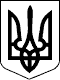 УКРАЇНАПЕТРІВСЬКА СЕЛИЩНА РАДАКІРОВОГРАДСЬКОЇ ОБЛАСТІПро затвердження проекту землеустрою щодо відведення та передачі у приватну власність земельної ділянки громадянину Баську Назарію ВіталійовичуРозглянувши пропозицію Петрівського селищного голови Тилик С.О. від 04 лютого 2021 року № 01-17/252/1, заяву громадянина Баська Назарія Віталійовича від          21.01.2021 року № 323/01–23, «Про затвердження проекту землеустрою щодо відведення та передачі у приватну власність земельної ділянки громадянину Баську Назарію Віталійовичу», проект рішення селищної ради, оприлюднений 22.01.2021 року, відповідно до статті 26 Закону України «Про місцеве самоврядування в Україні», статей 12, 118, 121, 122 Земельного кодексу України, на підставі висновків та рекомендацій постійної комісії селищної ради з питань земельних відносин, архітектури, містобудування, будівництва, природокористування, розвитку населених пунктів, раціонального використання місцевих природних ресурсів, екологічної безпеки, комунальної власності, житлово-комунального господарства, промисловості, підприємництва, енергозбереження, транспорту, зв’язку, торгівлі, приватизації майна, житла, землі від 04 лютого 2021 року № 146, селищна радаВИРІШИЛА:1. Затвердити проект землеустрою щодо відведення земельної ділянки у власність громадянину Баську Назарію Віталійовичу загальною площею 0,6042 га для ведення особистого селянського господарства на території Новостародубської сільської ради Петрівського району Кіровоградської області.2. Передати у приватну власність земельну ділянку громадянину Баську Назарію Віталійовичу, за адресою: село Новий Стародуб, загальною площею 0,6042 га, у тому числі: 0,6042 га – для ведення особистого селянського господарства, код КВЦПЗ 01.03, кадастровий номер 3524983700:02:000:9870, землі сільськогосподарського призначення  комунальної власності, за межами населеного пункту, на території Петрівської селищної  територіальної громади Кіровоградської області.Петрівський селищний голова                                                  Світлана ТИЛИК28300, вул. Святкова 7, смт Петрове, Петрівський р-н., Кіровоградська обл.тел./факс: (05237)  9-72-60,  9-70-73 е-mail: sel.rada.petrovo@ukr.net код в ЄДРПОУ 0436419928300, вул. Святкова 7, смт Петрове, Петрівський р-н., Кіровоградська обл.тел./факс: (05237)  9-72-60,  9-70-73 е-mail: sel.rada.petrovo@ukr.net код в ЄДРПОУ 0436419928300, вул. Святкова 7, смт Петрове, Петрівський р-н., Кіровоградська обл.тел./факс: (05237)  9-72-60,  9-70-73 е-mail: sel.rada.petrovo@ukr.net код в ЄДРПОУ 0436419928300, вул. Святкова 7, смт Петрове, Петрівський р-н., Кіровоградська обл.тел./факс: (05237)  9-72-60,  9-70-73 е-mail: sel.rada.petrovo@ukr.net код в ЄДРПОУ 0436419928300, вул. Святкова 7, смт Петрове, Петрівський р-н., Кіровоградська обл.тел./факс: (05237)  9-72-60,  9-70-73 е-mail: sel.rada.petrovo@ukr.net код в ЄДРПОУ 04364199П’ЯТА СЕСІЯП’ЯТА СЕСІЯП’ЯТА СЕСІЯП’ЯТА СЕСІЯП’ЯТА СЕСІЯВОСЬМОГО СКЛИКАННЯВОСЬМОГО СКЛИКАННЯВОСЬМОГО СКЛИКАННЯВОСЬМОГО СКЛИКАННЯВОСЬМОГО СКЛИКАННЯРІШЕННЯРІШЕННЯРІШЕННЯРІШЕННЯРІШЕННЯвід04 лютого 2021 року№392/8 смт Петровесмт Петровесмт Петровесмт Петровесмт Петрове